TANDA PERSETUJUAN SKRIPSINama	: BJ. SUTRISNANIM	: 182114005Fakultas	: FARMASIProgram Studi	: S -1 FarmasiJenjang Pendidikan	: Strata Satu S-1 FarmasiJudul               	: Formulasi Dan Evaluasi  Sediaan Sabun Sari Pepaya (Carica papaya L) Sebagai PelembabPembimbing(Dr. apt. Gabena Indrayani Dalimunthe, S.Si, M.Si)                 Penguji I					             Penguji II  (apt. Rafita Yuniarti, S.Si., M.Kes)                   (apt. Minda Sari Lubis, S.Farm., M.Si) DIUJI PADA TANGGAL 	:YUDISIUM			:Panitia Ujian                         Ketua                                                              Sekretaris(Dr. KRT. Hardi Mulyono K, Surbakti)         (apt. Minda Sari Lubis, S.Farm, M.Si)FAKULTAS FARMASI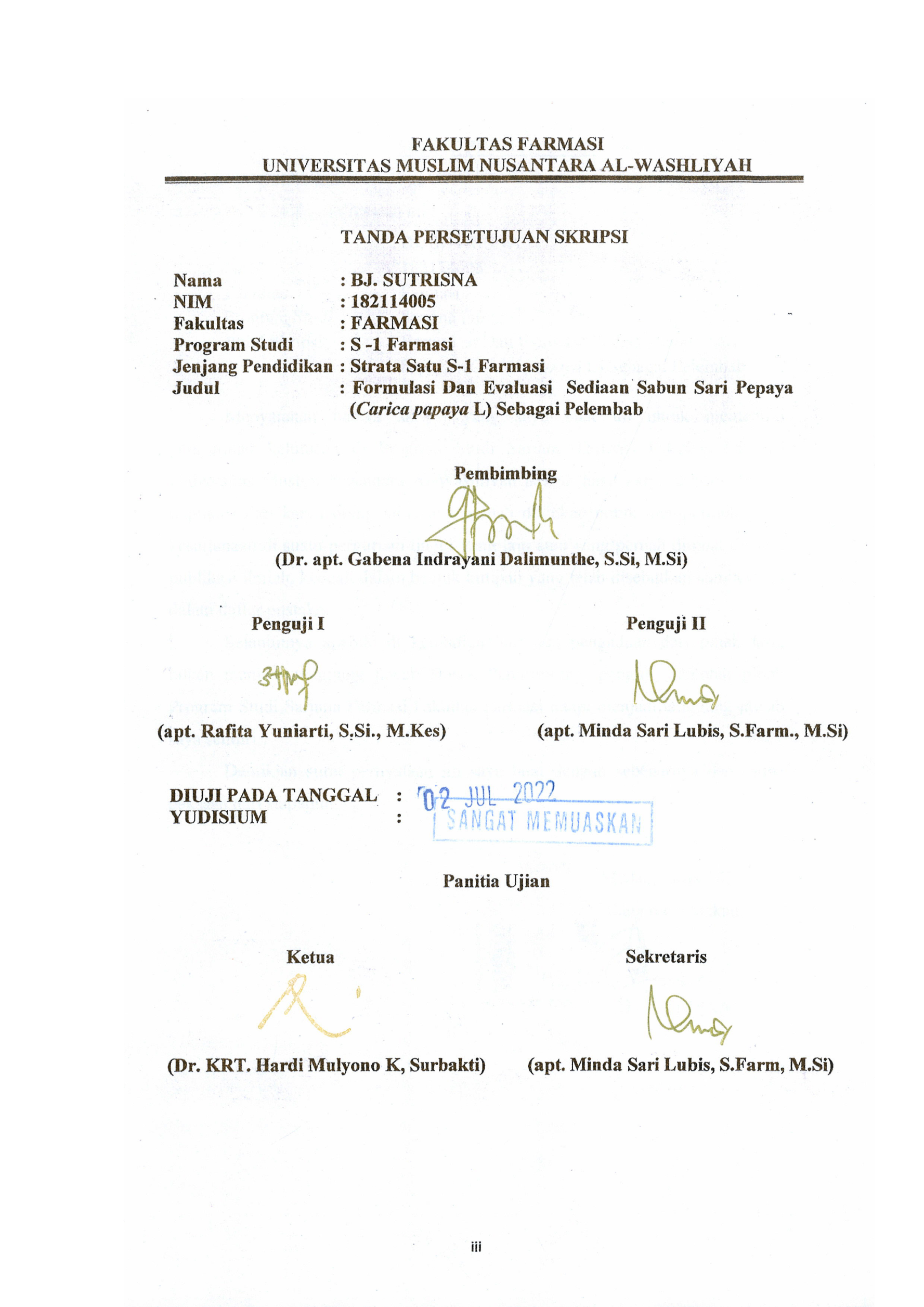 UNIVERSITAS MUSLIM NUSANTARA AL-WASHLIYAH